Personal Social & Emotional Development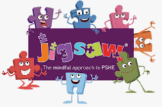 In PSHE, we will be exploring the topic ‘Being Me in My World’ and will be making a school anc class charter. We will also explore relationships.Physical DevelopmentPhysical DevelopmentCommunication & Language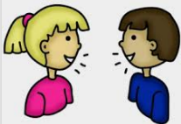 Listening and responding to stories.Understanding questions.Asking questions about a story.             Answering questions.Communication & LanguageListening and responding to stories.Understanding questions.Asking questions about a story.             Answering questions.Maths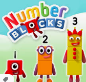 Reception: Numbers 1-5. Counting objects slowly & carefully.Recognising numbers.Representing amounts in different ways.Ordering numbers.                                                                          Y1:Numbers to 20 (and then 50).Making collections of 10s.Solving problems with numbers.Exploring coins.Using non-standard units of measure.Ainslie Class  Topic Web Autumn 1 2020Once upon a time in Nursery Rhyme Land…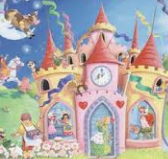 Ainslie Class  Topic Web Autumn 1 2020Once upon a time in Nursery Rhyme Land…Literacy/EnglishTraditional tales and Nursery Rhymes.Rhyming words, playing with sounds.Finding out about different characters.Retelling stories and using puppets and pictures.Reciting and singing favourite and new rhymes.Stories with patterned and repetitive language.Read Write IncReception Children will learn a new sound and grapheme each day. They will slowly begin to blend to read simple words and will learn how to form the letters. Y1 Children will be in their Read Write Inc Groups and will continue their learning each morning.Literacy/EnglishTraditional tales and Nursery Rhymes.Rhyming words, playing with sounds.Finding out about different characters.Retelling stories and using puppets and pictures.Reciting and singing favourite and new rhymes.Stories with patterned and repetitive language.Read Write IncReception Children will learn a new sound and grapheme each day. They will slowly begin to blend to read simple words and will learn how to form the letters. Y1 Children will be in their Read Write Inc Groups and will continue their learning each morning.Talking about the world around us, the people in our lives and the weather.Beginning to use technology at home and at school.Talking about the world around us, the people in our lives and the weather.Beginning to use technology at home and at school.Singing, dancing, making music.Recreating pictures in stories.Creating our own pictures and collages.Using the Creative Area.Singing, dancing, making music.Recreating pictures in stories.Creating our own pictures and collages.Using the Creative Area.RE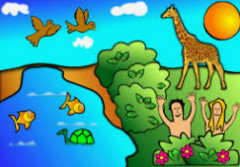 In RE we are exploring the Christian Creation story and why bread is used as a symbol in the lead up to Harvest.